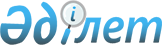 О направлении безработных на общественные работы в 2008 году
					
			Утративший силу
			
			
		
					Постановление Шымкентского городского акимата Южно-Казахстанской области от 11 января 2008 года N 61. Зарегистрировано Управлением юстиции города  Шымкента Южно-Казахстанской области 22 января 2008 года N 14-1-69. Утратило силу в связи с истечением срока - письмо Управления юстиции города Шымкента от 5 мая 2010 года N 1-10444/02      Сноска. Утратило силу в связи с истечением срока - письмо Управления юстиции города Шымкента от 05.05.2010 N 1-10444/02.

      В соответствии с Законом Республики Казахстан "О занятости населения" от 23 января 2001 года и в целях направления безработных на общественные работы акимат города Шымкента ПОСТАНОВЛЯЕТ: 



      1. Утвердить на 2008 год перечень организаций, виды и объемы общественных работ. 



      2. Отделу занятости и социальных программ города Шымкент (Макашева Л.А.) осуществлять направление безработных на общественные работы в соответствии с утвержденным перечнем в пределах средств, предусмотренных в бюджете города на 2008 год на проведение общественных работ. 



      3. Установить оплату труда безработных граждан, занятых на общественных работах в размере 13000 (тринадцать тысячи) тенге. 



      4. Отделу финансов города Шымкент (Курманбекова Г.М.) обеспечить своевременное выделение денежных средств на оплату труда безработных, занятых на общественных работах. 



      5. Контроль за исполнением настоящего постановления возложить на заместителя акима города Аязова Г.У. 



      6. Настоящее постановление вводится в действие по истечении десяти календарных дней со дня первого официального опубликования.       Аким  города Утверждено 

постановлением акимата 

города Шымкента 

от 11 января 2008 года за N 61 

      Перечень организаций, виды и обьемы общественных работ 

на 2008 год       Средний срок проведения общественных работ безработных 1,5 месяца. На практике в зависимости от спроса и предложения количество участников в тех или иных работах, продолжительность участия, виды общественных работ и перечень организаций могут меняться а пределах средств, предусмотренных в бюджете города на 2008 год на проведение общественных работ. 

      Оплата труда безработных производится в соответствии с законодательством Республики Казахстан на основании индивидуального трудового договора в размере 13000 тенге в месяц за счет средств городского бюджета. Организаций использующие безработных на общественных работах могут устанавливать доплату. 
					© 2012. РГП на ПХВ «Институт законодательства и правовой информации Республики Казахстан» Министерства юстиции Республики Казахстан
				N Перечень организаций Виды работ Количество занятых человек 1 2 3 4 1 Шымкентский городской акимат, аппараты акимов районов города Шымкента Помощь в организации региональных общественных компаний 100 2 Аппараты акимов районов города Шымкента, отдел жилищно-коммунального хозяйства, пассажирского транспорта и автомобильных дорог города Шымкента Строительство и ремонт дорог 90 3 Аппараты акимов районов города Шымкента, отдел жилищно-коммунального хозяйства, пассажирского транспорта и автомобильных дорог  города Шымкента, ТОО "ЛТД - Турмыс" Озеленение и благоустройство города, посадка деревьев 500 4 1,2,3 отделы полиций города Шымкент, Государственное  учреждение "Управление по делам обороны города Шымкент". Участие в работе государственного учреждения 

"Управление по делам обороны города Шымкент", отделов внутренних дел согласно их заявок. 300 5 Аппараты акимов районов города Шымкента, отдел образования города Шымкента, городские школы, строительные организации Принять участие в строительстве и ремонте социально-культурно-значимых обьектов, жилья 500 6 Аппараты акимов районов города Шымкента, отдел жилищно-коммунального хозяйства, пассажирского транспорта и автомобильных дорог  города Шымкента Помощь в организациям жилищно-коммунального хозяйства 180 7 Шымкентский городской акимат, аппараты акимов районов города Шымкента, ГККП "Шымкентский государственный зоологический парк", ДВД ЮКО областное адресное бюро, Оперативно - криминалистическое управление. Департамент  Министерства труда и  социальной защиты населения РК по ЮКО Содействие организаций социально-значимых и других работ 350 8 Шымкентский городской акимат, городские больницы Организация работ в сфере здравоохранения 60 9 Общественный фонд "СодБи", Шымкентский филиал. Шымкентский городской филиал общественного обьеденения Организация ветеранов РК Помощь общественным обьединениям, фондам 120 ИТОГО 2200 